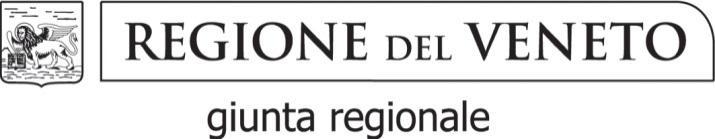 Modello n. 2Relazione tecnica ed economica (da allegare alla domanda di licenza)(D.lgs. n. 386/2003 – DGR n. 3263/2004)Situazione attuale dell’Azienda/e:- 	proprietario………………………………………………………………-    denominazione………………………………………………………….località…………………….comune……………….prov………………superficie complessiva aziendale ha…………così ripartita :coltura agraria	vivaio 		 bosco-pascolo 	  tare e incolti                ……….               ..……..                …………                ………….allevamenti animali………………………………………………………terreni da adibire a vivaio forestale (che verranno avvicendati nell’ambito della azienda):Fg                      mappale n                comune                   ha……….              ……………                …………                …………………….              ……………                …………                …………………….              ……………                …………                …………….natura dei terreni………………………………………………………..stato attuale di coltura………………………………………………….Produzioni vivaistiche forestali per cui si chiede la licenza:specie				quantità			provenienza……………..			……………..			……………………..……………..			……………..			……………………..……………..			……………..			……………………..……………..			………………		……………………..……………..			………………		……………………..Locali da adibire alla preparazione, deposito e conservazione del prodotto:tipo			n. 		superficie (mq)		stato d’uso	……………..		………….	…………………		…………………………..		………….	…………………		…………………………..		………….	…………………		…………………………..		………….	…………………		……………Attrezzature meccaniche per la lavorazione dei terreni, la coltivazione e la preparazione del materiale:tipo 			n.			Kw 			stato d’uso………………	………..		……………..		……………...………………	………..		……………..		……………...………………	………..		……………..		……………...………………	………..		……………..		……………...- n° dipendenti a tempo determinato……………………………………… .                      - n°  dipendenti a tempo indeterminato……….……………………………- produzione vivaistica forestale destinata al mercato nazionale in % ….                          -   produzione vivaistica forestale destinata al mercato estero in %….…7.  -  altre informazioni……………………………………………………………Data _________________Firma del Rappresentante legale___________________________